 Кроссворд 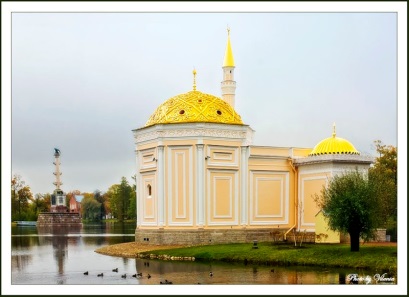 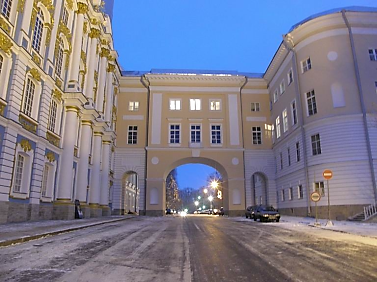  «Город – парк, город – музей »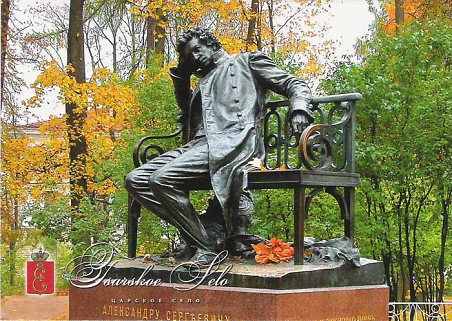 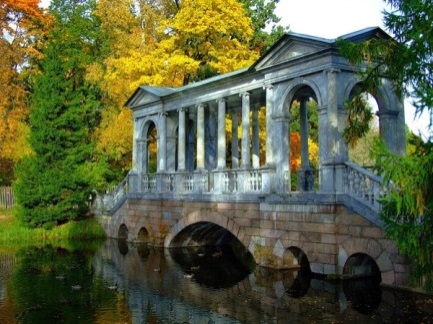 По горизонтали:Этот дворец назван в честь первой его владелицы, также имеет второе название «Большой» дворец.Какое учебное заведение открылось в 1811 году в «великокняжеском» флигеле?Скульптура этой птицы венчает Чесменскую колонну.Чем в настоящее время является дача Китаевой?Как называется самая знаменитая комната в Екатерининском дворце?Это первое архитектурное сооружение, оживившее панораму Большое пруда, во времена Екатерины II называлось  «утренним залом».Эти ворота названы так из-за обилия золоченых деталей.	По вертикали:Фамилия архитектора, в честь которого названо  его же архитектурное сооружение в Екатерининском парке.Величайшей гордостью какого знаменитого итальянского архитектора стал Большой зал Екатерининского дворца?Фамилия графа, спасшего Москву от эпидемии чумы, в честь которого названы ворота в Екатерининском парке.Памятник этому поэту установлен в 1900 году в Лицейском садике?Это архитектурное сооружение в Екатерининском парке было предназначено для развлечений в узком кругу приближенных к Екатерине II. В  переводе с французского языка   означает «уединенное место».Какая птица является символом Царского села?Фамилия скульптора «Царскосельской статуи».Вначале этот мостик назывался Сибирской мраморной галереей, так был изготовлен из сибирского мрамора.1455423183652767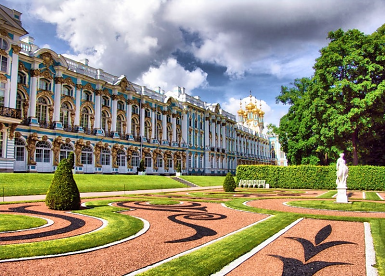 